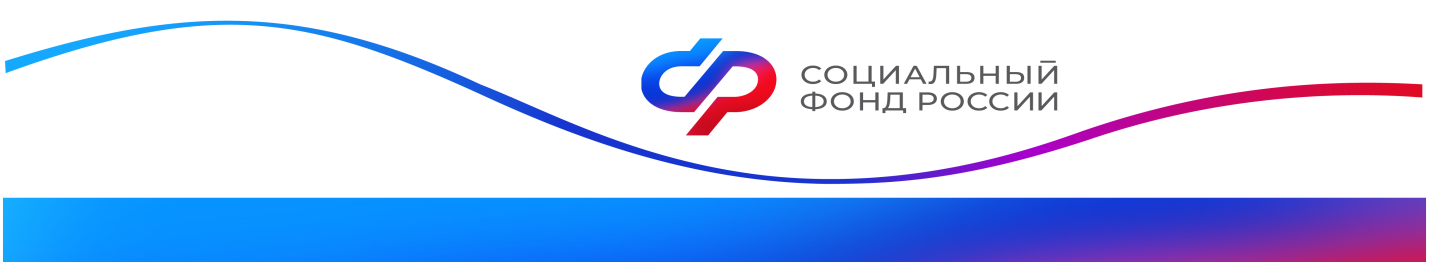 С 1 февраля 2023 года увеличилась стоимость набора социальных услуг	С 1 февраля стоимость набора социальных услуг увеличилась и  составляет 1469 руб. 74 коп. в месяц, в том числе: 1132 руб. 03 коп. – на обеспечение необходимыми медикаментами, 175 руб. 12 коп. – на предоставление путевки на санаторно-курортное лечение для профилактики основных заболеваний, 162 руб. 59 коп. – на бесплатный проезд в пригородном железнодорожном  транспорте, а также на междугородном транспорте к месту лечения и обратно.	Набор социальных услуг предоставляется льготным категориям граждан, которые являются  получателями ежемесячной денежной выплаты. К ним относятся: участники Великой Отечественной войны; ветераны боевых действий; инвалиды, в том числе и дети-инвалиды; граждане, подвергшиеся воздействию радиации;  граждане, награжденные знаками "Житель блокадного Ленинграда" или "Житель осажденного Севастополя" и некоторые другие категории.	При установлении ежемесячной денежной выплаты  у гражданина одновременно возникает и право на получение набора социальных услуг. Почти  160 тысяч  калужан являются получателями ежемесячной денежной выплаты.	Подавать отдельное заявление о предоставлении набора социальных услуг необходимо только гражданам, отнесенным к категории подвергшихся воздействию радиации. Остальные получают его автоматически при назначении ежемесячной выплаты. 	Напоминаем, что справку установленного образца о наборе социальных услуг калужане могут получить в клиентских службах Социального фонда или в ближайшем МФЦ, а также онлайн на портале Госуслуг. 	В справке указывается категория льготника, срок назначения выплаты и перечень социальных услуг, на которые гражданин имеет право в текущем году. Пресс-служба ОПФР по Калужской области